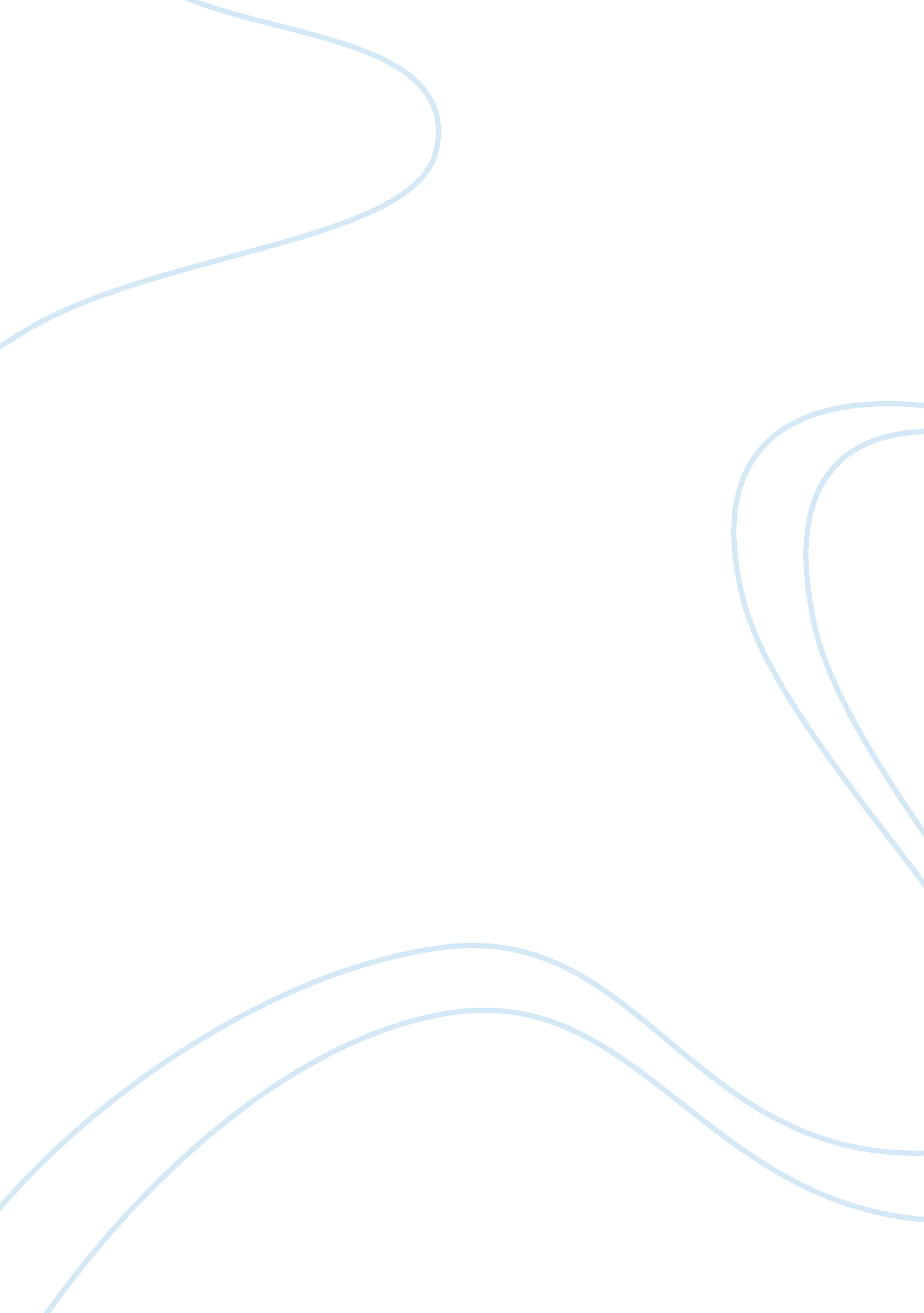 In and all he does is get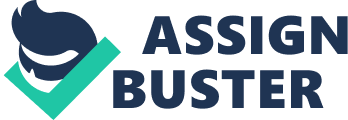 In this Chapter is the breaking up of Ralphs Tribe. Ralph and Jack have different idea on what to do with the beast. Jack wants to kill the beast but Ralph wants to hide from the beast. At the beginning of this chapter, Ralph said that Jack with the hunters were “ boys with sticks” and also implying that they were no match for the beast. Jack was very angry by the demeaning of his hunter therefore he leaves to start his own group. The beast was seen on top of the mountain so Ralph and Piggy had was where to set their new signal fire. Piggy suggested to set the fire along the beach, “ Whats wrong with a fire down here? A fire could be built on them rocks.” Showed that Piggy is genius. The beast is something interpret in the novel wrongly. It is described as a cruel creature but in fact it is revealed to us as a harmless creature (a dead parachutist). It relates to the theme of good vs evil, where Simon, representing the Good on the island who faces the Beast, representing evil. In this chapter, Simon is the main character. Simon is most ill on this island. He is the only one on the island which isn’t afraid of the beast and he is the only one who see what the beast really is. He is different from the other characters in the novel. Simon is shown as a kind that helps other people and insists on the positive. He suggests that they should all go to the mountain, and face the beast. This means brave, even though he is misunderstood by the other characters. Ralph becomes weak and powerless once Jack leaves. He doesn’t know what to do and all he does is get a signal fire going. He is isolated with piggy and together they attempt to restore order. Jack can be leader on the island who shown by assertiveness and charisma when he separates from Ralph. Jack shows dishonest when he claims that Ralph hadn’t gone to the top of the mountain to find the beast. He knows that he can undermine Ralph’s position by following this through. When Jack decides to break away, from the group his words are a strange mixture of strength and childishness and also his final decision is “ I’m not going to play any longer. Not with you”. Jack and his hunters leaving the pig’s head for the beast is a sign of the process of losing strength of civilization. They are turning into savages and hunting for blood. Their old ways of rules and order were forgotten and were replaced by savagery 